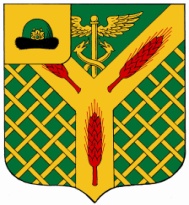 АДМИНИСТРАЦИЯМУНИЦИПАЛЬНОГО ОБРАЗОВАНИЯ-КАЛИНИНСКОЕ СЕЛЬСКОЕ ПОСЕЛЕНИЕУХОЛОВСКОГО МУНИЦИПАЛЬНОГО РАЙОНАРЯЗАНСКОЙ ОБЛАСТИПОСТАНОВЛЕНИЕот   14 июня  2022 года                                                                              № 31О внесении изменений в постановление администрации муниципального образования – Калининское сельское поселение Ухоловского муниципального района  от 16.02.2016  № 21 «Об  утверждении Положения о комиссии по соблюдению требований к служебному поведению муниципальных служащих администрации муниципального образования- Калининское сельское поселение  Ухоловского муниципального района и урегулированию конфликта интересов»       В соответствии с Указом Президента Российской Федерации 19 сентября 2017 года № 431 «О внесении изменений в некоторые акты Президента Российской Федерации в целях склонения усиления контроля за соблюдением законодательства о противодействия коррупции», Указом Президента РФ от 25.04.2022г № 232 «О государственной информационной системе в области противодействия коррупции «Посейдон» и внесении изменений в некоторые акты Президента Российской Федерации, руководствуясь ом муниципального образования – Калининского сельского поселения Ухоловского муниципального района Рязанской области, администрация муниципального образования – Калининское сельское поселение Ухоловского муниципального района Рязанской области ПОСТАНОВЛЯЕТ:       1.Внести изменения в Положение о  комиссии по соблюдению требований к служебному поведению муниципальных служащих администрации муниципального образования- Калининское сельское поселение  Ухоловского муниципального района и урегулированию конфликта интересов»», утвержденное постановлением администрации муниципального образования – Калининское сельское поселение  Ухоловского муниципального района от 16.02.2016 г № 21( в ред.25.09.2020г № 31)следующие изменения:  1)  изложив пункт 14.5. в следующей редакции:« 14.5. При подготовке мотивированного заключения по результатам рассмотрения обращения, указанного в абзаце втором подпункта "б" пункта 13 настоящего Положения, или уведомлений, указанных в абзаце пятом подпункта "б" и подпункте "д" пункта 13 настоящего Положения, должностные лица кадрового подразделения муниципального органа имеют право проводить собеседование с г муниципальным служащим, представившим обращение или уведомление, получать от него письменные пояснения, а руководитель муниципального органа или его заместитель, специально на то уполномоченный, может направлять в установленном порядке запросы в государственные органы, органы местного самоуправления и заинтересованные организации, использовать государственную информационную систему в области противодействия коррупции "Посейдон", в том числе для направления запросов. Обращение или уведомление, а также заключение и другие материалы в течение семи рабочих дней со дня поступления обращения или уведомления представляются председателю комиссии. В случае направления запросов обращение или уведомление, а также заключение и другие материалы представляются председателю комиссии в течение 45 дней со дня поступления обращения или уведомления. Указанный срок может быть продлен, но не более чем на 30 дней.»  2)добавив пункт 14.5.1.«14.5.1 Мотивированные заключения, предусмотренные пунктами 14.1, 14.3 и 14.4 настоящего Положения, должны содержать:а) информацию, изложенную в обращениях или уведомлениях, указанных в абзацах втором и пятом подпункта "б" и подпункте "д" пункта 13 настоящего Положения;б) информацию, полученную от государственных органов, органов местного самоуправления и заинтересованных организаций на основании запросов;в) мотивированный вывод по результатам предварительного рассмотрения обращений и уведомлений, указанных в абзацах втором и пятом подпункта "б" и подпункте "д" пункта 13 настоящего Положения, а также рекомендации для принятия одного из решений в соответствии с пунктами 21, 25, 27.1 настоящего Положения или иного решения.»2.Специалисту администрации муниципального образования –Калининское сельское поселение  Ухоловского муниципального района Семяшовой Л.А. ознакомить муниципальных служащих администрации с настоящим постановлением.3. Опубликовать настоящее постановление в информационном бюллетене «Вестник Калининского сельского поселения».Глава  администрации муниципального образования – Калининское сельское поселение Ухоловскогомуниципального района Рязанской области                           А.А. Воронкова  